ОТЧЁТо работе кабинета «АНТИНАРКО» и  о проведенных внеклассных мероприятиях по профилактике употребления табачных изделий, алкогольных напитков, наркотических веществ в ГБПОУ КК «КТЭК»  за декабрь 2019-20 учебного годаПрофилактика употребления табака, алкогольных напитков, наркотических веществ обучающимися ГБПОУ КК «КТЭК» осуществляется на основе:Комплексной программы по профилактике правонарушений и употребления подростками алкоголя, психоактивных и наркотических веществ на 2019-20 учебный годПлана работы кабинета «АНТИНАРКО» на декабрь 2019-20 учебный годПлана работы ЦМК «Воспитание» на декабрь 2019-20 учебный годПлана воспитательной работы в учебной группе4 декабряПроведение круглого стола «Вся правда о СПИДе» в актовом зале на территории ул.Ленина, 46, с участием специалиста по социальной работе ГБУЗ Наркологический диспансер  О.В. Бабенко для обучающихся групп №№19.105 Твк, 19.11 Пр, 19.103Тв, 19.104 Тв и обучающихся «группы риска»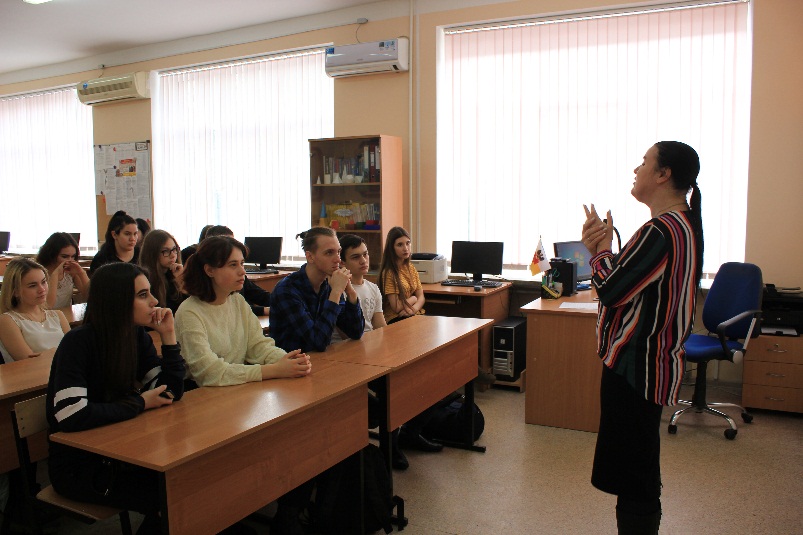 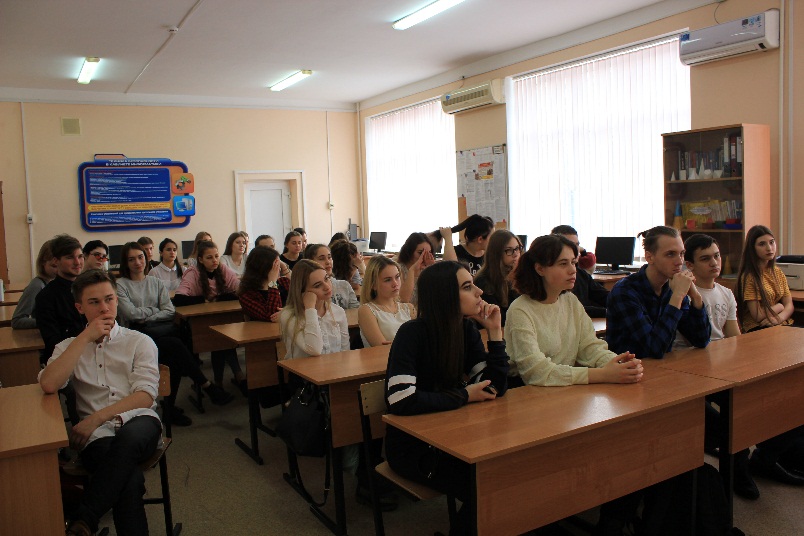 5 декабряУчастие обучающихся в студенческом конкурсе «Ярмарка народов» в Молодежном центре Краснодара 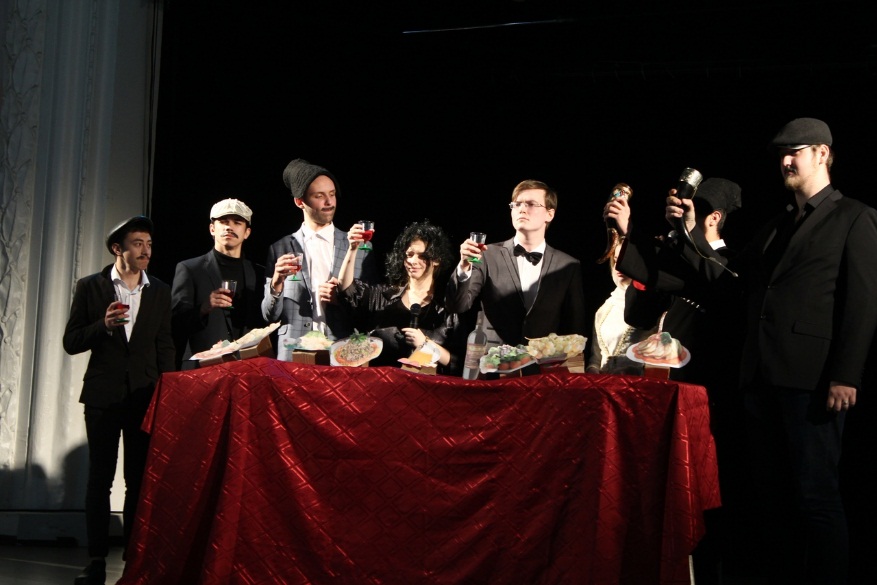 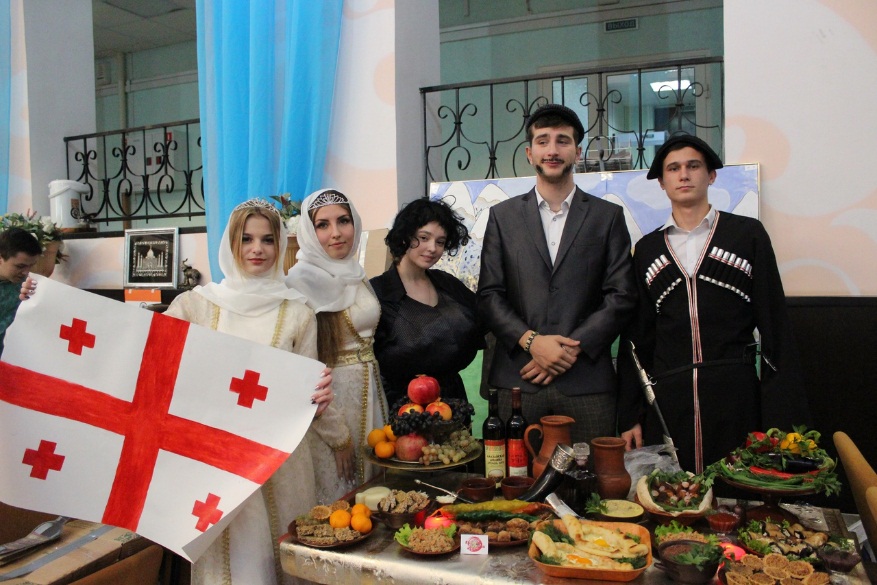 12 декабря Проведение классных часов, посвященных Дню Конституции во всех учебных группах на всех территориях колледжа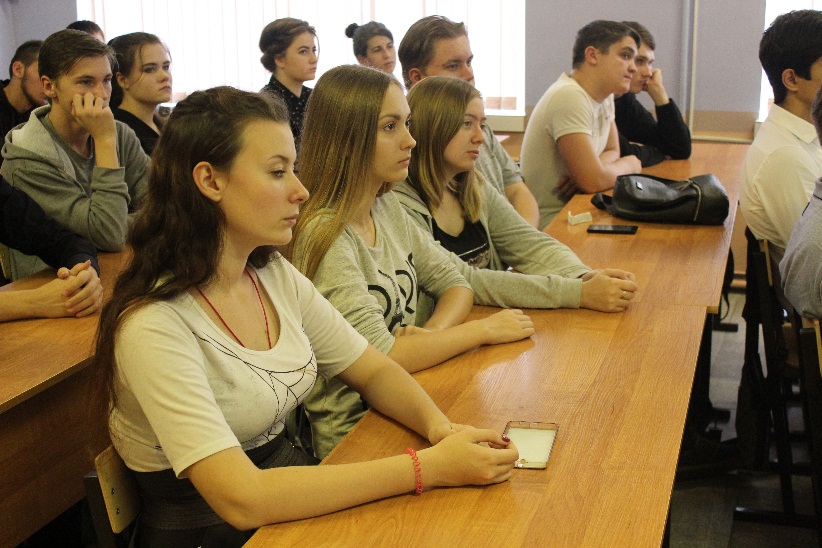 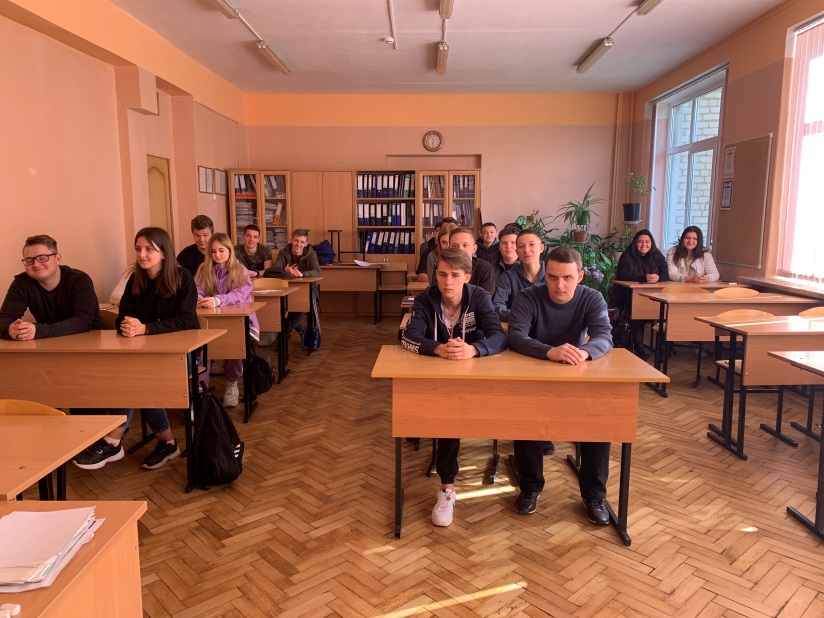 14 декабряПроведение Дня открытых дверей в актовом зале на территории ул.Бабушкина, 307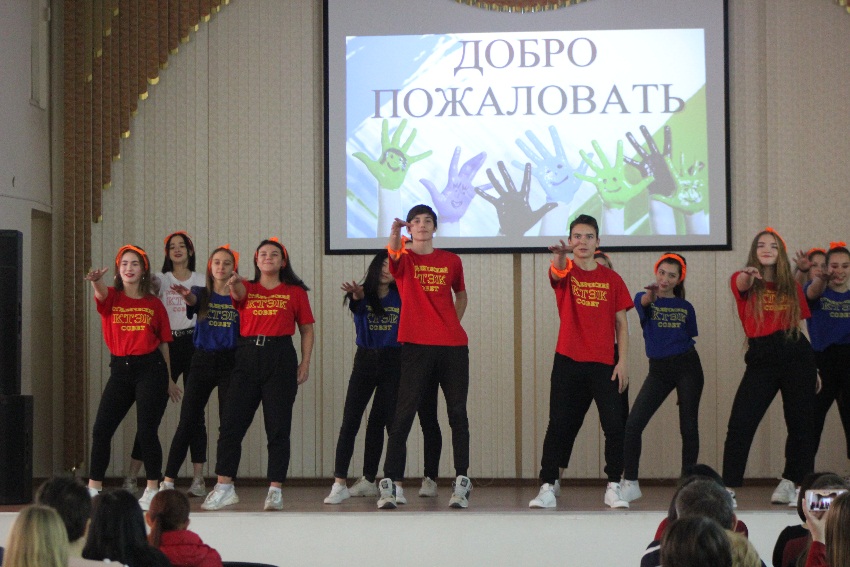 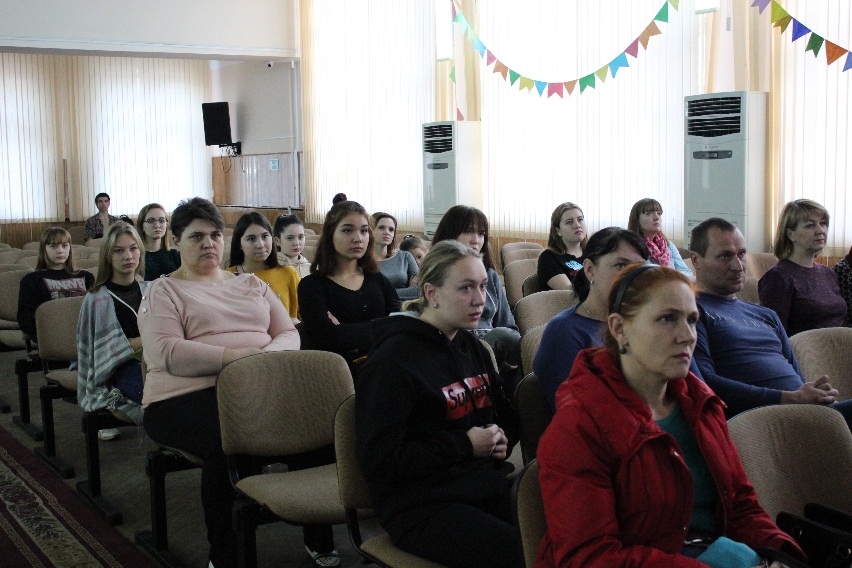 16 декабряПроведение классных часов «Снюс: баловство или опасность?» во всех учебных группах на всех территориях колледжа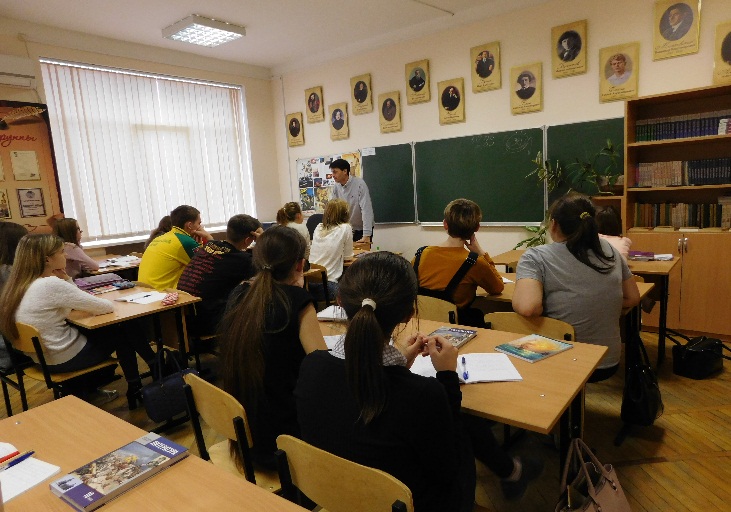 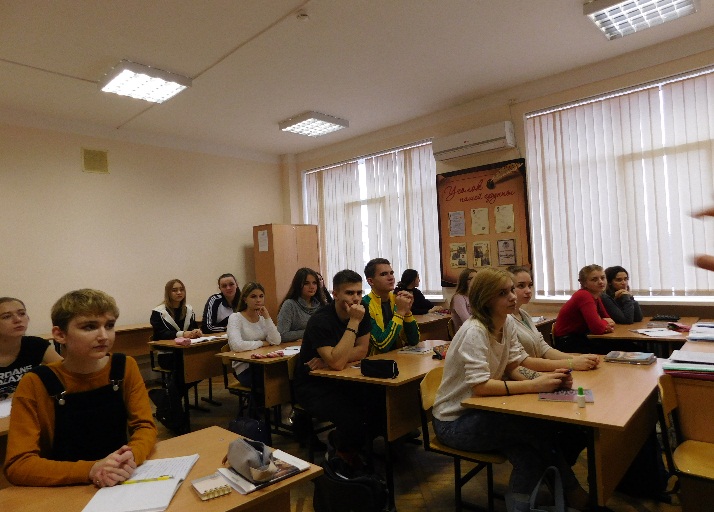 21 декабряПроведение Новогоднего спектакля для обучающихся в актовом зале на территории ул.Бабушкина, 307
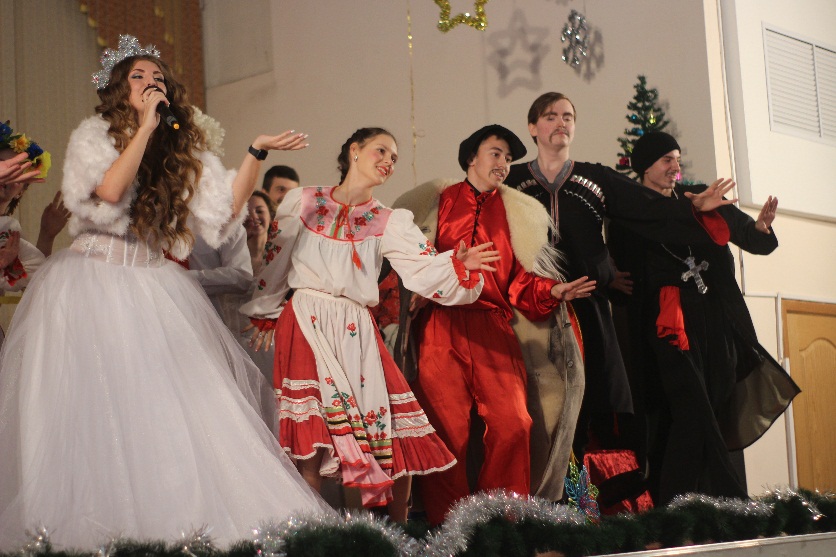 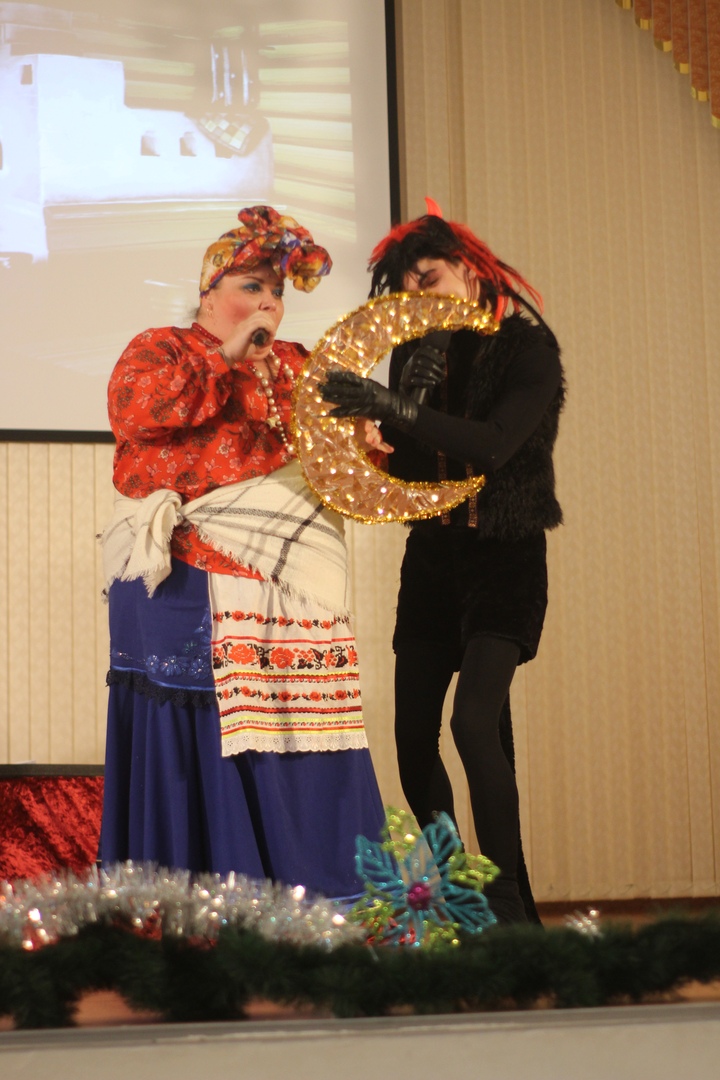 23 декабряПроведение для детей с ограниченными возможностями здоровья Новогодних волонтерских спектаклей «Там, на неведомых дорожках…» членами волонтерского движения и студенческого самоуправления колледжа в  ГБОУ КК Специальной коррекционной школе №21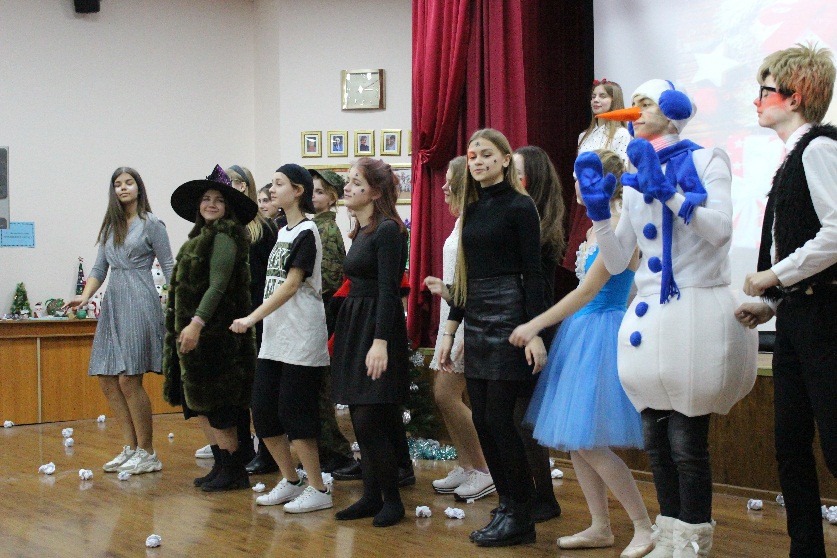 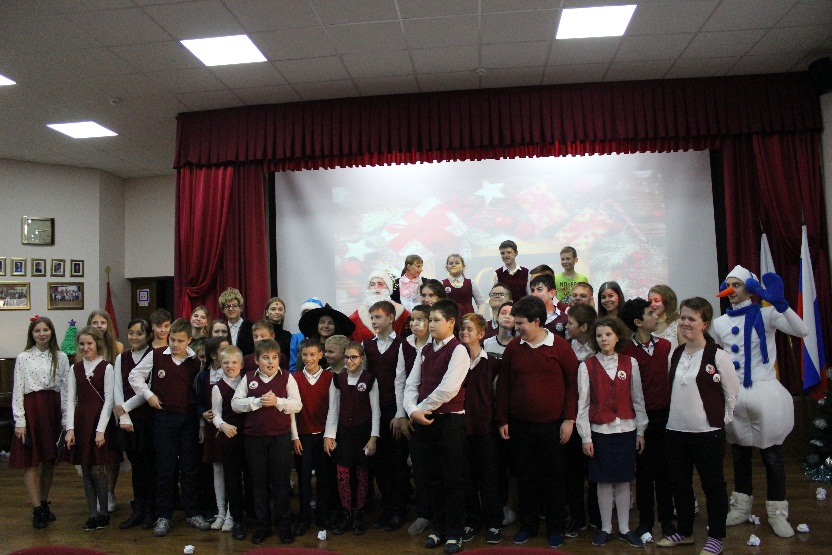 25 декабряПроведение для детей с ограниченными возможностями здоровья Новогодних волонтерских спектаклей «Там, на неведомых дорожках…» членами волонтерского движения и студенческого самоуправления колледжа в  ГБОУ КК Специальной коррекционной школе №91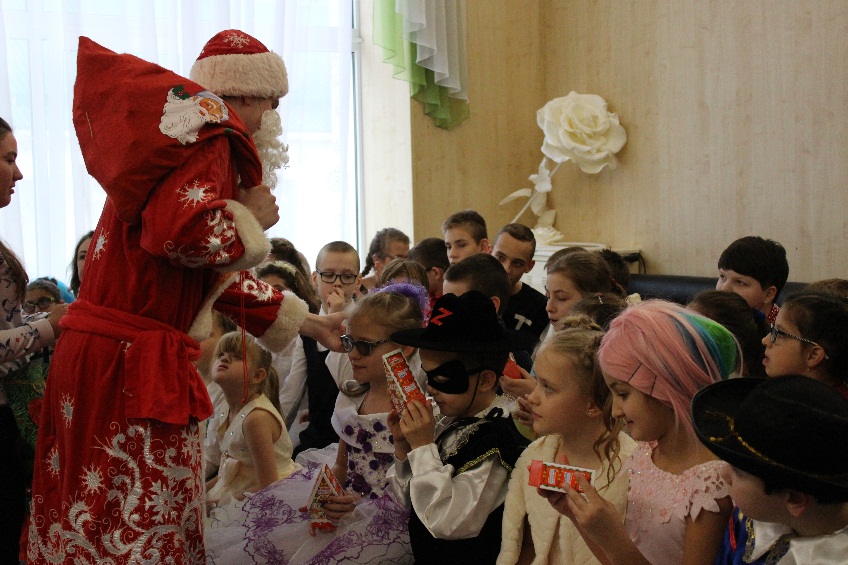 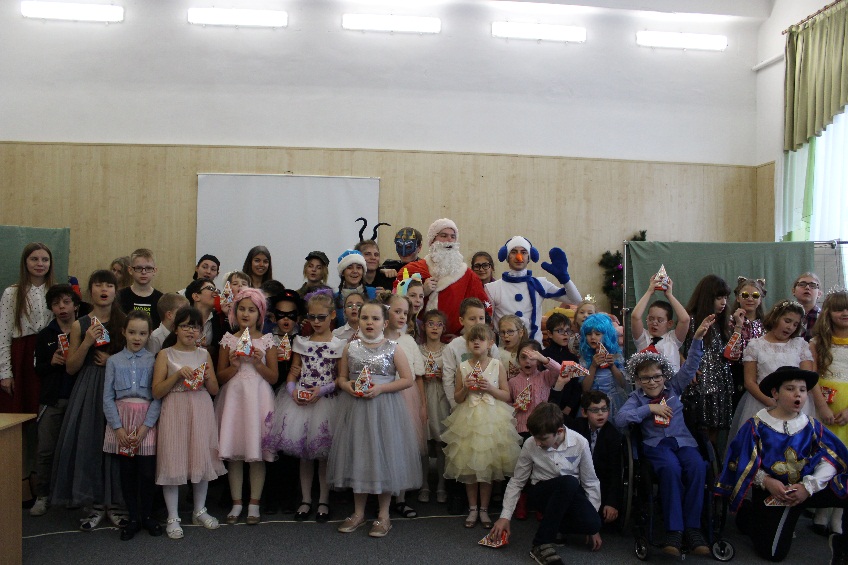 